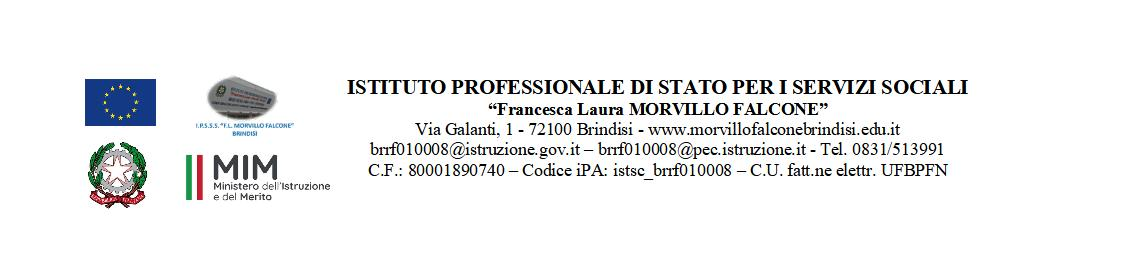 	Programma svolto	MATERIA: Progettazione e Produzione  …… (ore settimanali: .4.).CLASSE: …1 PDM (SERALE)……………………ANNO SCOLASTICO: 2023-2024………….DOCENTE: Francesco Sisinni…………………Libro di testo:Mondadori ,Elementi di storia dell’arte ed espressioni grafiche, Bessi P. Galli R. Rizzoli, Con gli occhi dell’arte1 Terraroli V.Oltre ai testi menzionati forniti dal docente come ausilio per le ricerche e lo studio, sono state utilizzate mappe concettuali, materiale digitale fornito tramite l’utilizzo della LIM, internet, al fine di favorire e facilitare l’acquisizione dei concetti chiave previsti per i vari argomenti trattati durante il corso dell’anno scolastico.Argomenti:Unità didattica 1IL DISEGNO : IL LINGUAGGIO VISUALE E LA COMUNICAZIONE VISIVATermini tecnici propri del linguaggio settoriale.Norme tecniche del disegno di settore : il disegno artistico espressivo e quello strumentale (accenni ai metodi di proiezione e di disegno geometrico) Elementi del linguaggio visualeGrammatica della composizioneLeggi della visioneLa percezione visivaUnità didattica 2STRUMENTI E MATERIALI                                                                       I supporti classici: classificazione delle carte per tipologia, e formati.Le matite: gradazioni chiaroscurali.Gli strumenti per il colore: pastelli, gessetti, pennini, pennarelli e pennelli.Accenni ai software per il disegnoUnità didattica 3DALLA FIGURA AL FIGURINOI principali canoni proporzionali e approfondimento di un proprio linguaggio rappresentativo.Accenni alla struttura del corpo umano e particolari anatomici.I rapporti proporzionali del figurino di moda. Metodi per la rappresentazione e percorsi con software. Unità didattica 4  IL PRODOTTO MODA/ORIENTAMENTO AL SETTORE T/A                                                                                   Le dinamiche socio-culturali delle tendenze moda e quelle di mercato della comunicazione moda.Le tendenze moda della stagione.Le declinazioni dello stile e le occasioni d’uso.Differenze e peculiarità del mercato e del prodotto.Unità didattica 5                                                                                                             LA GONNAGli elementi sartoriali e i materiali di base alle macro categorie stilistiche della gonna.Linee e modelli in relazione alle occasioni d’uso e alle stagioni.La gonna nelle collezioni: modelli di tendenza.L’evoluzione della gonna nella sua evoluzione storica.Valenze della modellistica applicata alla rappresentazione della gonna.Le qualità stilistiche dei vari modelli.Unità didattica 6UDA INTERDISCIPLINARE: LAVORO E TERRITORIO: Le aziende operanti nel settore moda in Puglia.Unità didattica 7                                                                                                             Il PANTALONEGli elementi sartoriali e i materiali di base, categorie stilistiche del pantaloneLinee e modelli in relazione alle occasioni d’uso e alle stagioni.I pantaloni nelle collezioni.L’evoluzione del pantalone nella sua evoluzione storica.Valenze della modellistica applicata alla rappresentazione del pantalone.Le qualità stilistiche dei vari modelli.Gli alunni                                                                                                  Il docente 